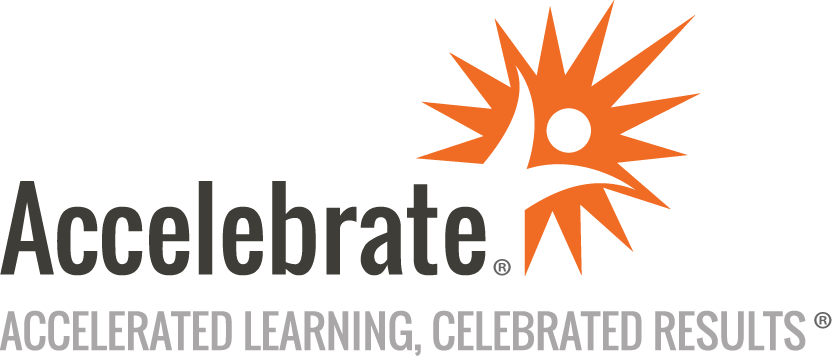 Introduction to Adobe RoboHelp 2022Course Number: RBH-120
Duration: 3 daysOverviewAccelebrate's private, online or onsite, RoboHelp 2022 training course teaches attendees how to create and deliver attractive and functional online user assistance projects, including how-to manuals, policy documents, procedure guides, help desk content, and more.PrerequisitesNo prior experience is presumed.MaterialsAll attendees receive comprehensive courseware covering all topics in the course.Software Needed on Each Student PCA recent version of Windows or macOS, with at least 8 GB RAMWeb browsers: a recent version of Chrome, Firefox, Microsoft Edge, or SafariMicrosoft WordAdobe RoboHelp 2022 or laterOptionally, we can also cover interaction with Adobe Acrobat, Adobe Captivate, or Microsoft SharePointObjectivesCreate new RoboHelp projects and topics from scratchImport content from Microsoft Word and HTML filesEnhance topics with graphics, and interactive multimedia (using e-learning content created in Adobe Captivate)Improve the navigation of your content by adding hyperlinks, indexes, and glossariesIncrease your production efficiency by learning about cascading style sheets, variables, snippets, and master pagesControl the look of final output via Skins and presetsDeliver content that can be consumed on any kind of device including desktops, laptop, smartphones, and tablets using output such as Responsive HTML5, WebHelp, HTMLHelp, and even eBooksOutlineIntroduction to Adobe RoboHelp Open an Existing ProjectSet the RoboHelp Application ThemeExplore Project ContentCreate, Edit, and Delete a TopicExplore a TOC and an IndexBrowse the OutputsOutput Frameless OutputOutput Responsive HTML5 OutputOutput an eBookOutput Microsoft HTML Help (PC only)Creating Projects Create a New ProjectCreate a New TopicRename and Delete TopicsImport HTML Files as TopicsImport Word Documents as TopicsEdit Text Formatting in Source ViewProject Structure, TOCs, and Styles Create Project FoldersCreate a TOC SectionAuto-Create a TOCEdit Book Names and Reorder Pages in a TOCAttach a Style Sheet to a TopicApply Paragraph StylesCreate a Style SheetRemove and Apply a Style SheetCreate and Apply a Character StyleFormat a Bulleted ListLinks Link to a Word DocumentInsert HyperlinksInsert BookmarksInsert Auto-Sizing PopupsImages and Multimedia Insert an ImageAdd Alternate Text and an Image TitleAdd Hotspots to a GraphicImport Captivate Demos into a ProjectInsert Captivate Demos into TopicsCreate Drop-Down TextTags, Expressions, and Variables Create a Condition TagApply a Condition TagCreate a Condition ExpressionApply Topic-Level TagsCreate Dynamic Content FiltersCreate, Insert, and Edit a VariableInsert and Edit SnippetsTables, Indexes, Search, and Glossaries Insert a TableApply Table TemplatesAdd Index Keywords from Within a TopicAdd Index Keywords on the Index PanelAdd Index Entries to Multiple Topics at OnceCreate a See Also KeywordInsert a See Also Placeholder into a TopicAdd Custom Search TermsAdd a Search SynonymAdd Glossary TermsUse the Glossary Term Converter ScriptTemplates, Layouts, and Word/PDF Output Add a Favicon and Select a Default TopicModify a Home Page Tile ImageChange the Logo Used on the Home PageCreate a Topic LayoutEdit a Topic LayoutCreate a Book TOCAdd TOC Front and Back MatterCreate a MS Word TemplateWindows, Browsing, and Context Sensitive Help (CSH) Create an HTML Help Custom WindowCreate a Browse SequenceTest an API Call for HelpPublish an OutputReview CSH Source CodeCreate a Map File and Assign Map IDs to TopicsConclusion